Памятка для родителей детей старшего дошкольного возрастаУважаемые родители!В старшем дошкольном возрасте ребёнок должен усвоить:Кто является участником дорожного движения (пешеход, водитель, пассажир, регулировщик)Элементы дороги (дорога, проезжая часть, обочина, тротуар, перекрёсток, линия тротуаров и обочин, ограждение дороги, разделительная полоса, пешеходный переход) Транспортные средства (автомобиль, мотоцикл, велосипед, мопед, трактор, автобус, трамвай, троллейбус, специальное транспортное средство)Средства регулирования дорожного движения Основные сигналы транспортного светофора (красный, красный одновременно с жёлтым, зелёный, зелёный мигающий, жёлтый мигающий) Пять мест, где разрешается ходить по дороге Шесть мест, где разрешается переходить проезжую частьПравила движения пешеходов в установленных местахПравила посадки, движение при высадке в общественном транспорте Без взрослых переходить проезжую часть и ходить по дороге нельзя Обходить любой транспорт надо со стороны приближающихся других транспортных средств в местах с хорошей видимостью, чтобы пешеход видел транспорт, и водитель транспорта видел пешехода Методические приёмы обучения ребёнка навыкам безопасного поведения на дороге:Своими словами систематически и ненавязчиво знакомить с правилами только в объёме, необходимом для усвоения Использовать дорожную обстановку для пояснения необходимости быть внимательным и бдительным на дороге Объяснять, когда и где можно переходить проезжую часть, а когда и где нельзя Помните!Ребёнок учится законам дорог, беря пример с членов семьи и других взрослых. Берегите ребёнка! 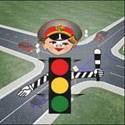 